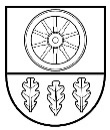 KELMĖS RAJONO SAVIVALDYBĖS TARYBASPRENDIMASDĖL KELMĖS RAJONO SAVIVALDYBĖS TARYBOS 2022 METŲ I PUSMEČIO DARBO PLANO PATVIRTINIMO2021 m. gruodžio 16 d.  Nr. T-413KelmėVadovaudamasi Lietuvos Respublikos vietos savivaldos įstatymo 16 straipsnio 4 dalimi ir vykdydama Kelmės rajono savivaldybės tarybos veiklos reglamento XV skyriaus nuostatas, Kelmės rajono savivaldybės taryba  nusprendžia:Patvirtinti Kelmės rajono savivaldybės tarybos 2022 metų I pusmečio darbo planą (pridedama).Šis sprendimas per vieną mėnesį gali būti skundžiamas Regionų apygardos administraciniam teismui, skundą (prašymą) paduodant bet kuriuose šio teismo rūmuose, Lietuvos Respublikos administracinių bylų teisenos įstatymo nustatyta tvarka.Savivaldybės meras	Ildefonsas PetkevičiusPATVIRTINTA Kelmės rajonosavivaldybės tarybos 2021 m. gruodžio 16 d.sprendimu Nr. T-413KELMĖS RAJONO SAVIVALDYBĖS TARYBOS 2022 METŲ I PUSMEČIO DARBO PLANAS____________________Eil.Nr.Tarybos posėdžiuose svarstomi klausimaiKlausimo rengėjasKlausimo rengėjasVykdymo data12334Dėl Kelmės rajono savivaldybės 2022 metų biudžeto patvirtinimoSavivaldybės tarybos komitetai, Savivaldybės administracijos direktorius, Savivaldybės administracijos skyriai Savivaldybės tarybos komitetai, Savivaldybės administracijos direktorius, Savivaldybės administracijos skyriai I ketvirtisDėl Kelmės rajono savivaldybės tarybos, mero 2021 metų veiklos ataskaitos patvirtinimoSavivaldybės meras, Savivaldybės tarybos komitetų pirmininkaiSavivaldybės meras, Savivaldybės tarybos komitetų pirmininkaiI ketvirtisDėl Kelmės rajono savivaldybės administracijos direktoriaus ir Savivaldybės administracijos 2021 metų veiklos ataskaitos patvirtinimoSavivaldybės administracijos direktorius, Savivaldybės administracijos skyriaiSavivaldybės administracijos direktorius, Savivaldybės administracijos skyriaiI ketvirtisDėl Kontrolės ir audito tarnybos 2021 metų veiklos ataskaitos patvirtinimoSavivaldybės kontrolierius Savivaldybės kontrolierius I–II ketvirčiaiDėl Kelmės rajono savivaldybės strateginio planavimo dokumentų patikslinimoSavivaldybės administracijos direktorius, Strateginio planavimo ir investicijų skyriusSavivaldybės administracijos direktorius, Strateginio planavimo ir investicijų skyriusI–II ketvirčiaiDėl Kelmės rajono savivaldybės strateginio planavimo dokumentų 2021 metų ataskaitų patvirtinimoSavivaldybės administracijos Strateginio planavimo ir investicijų skyriusSavivaldybės administracijos Strateginio planavimo ir investicijų skyriusII ketvirtisDėl Kelmės rajono savivaldybės studijų rėmimo programos 2021 metų ataskaitosStudijų rėmimo programos tarybaStudijų rėmimo programos tarybaI ketvirtisDėl Aplinkos apsaugos rėmimo specialiosios programos 2021 metų ataskaitos ir 2022 metų sąmatosSavivaldybės tarybos Socialinių klausimų ir sveikatos apsaugos komitetas, Savivaldybės administracijos Turto valdymo skyriaus specialistasSavivaldybės tarybos Socialinių klausimų ir sveikatos apsaugos komitetas, Savivaldybės administracijos Turto valdymo skyriaus specialistasI ketvirtisDėl Kontrolės komiteto veiklos 2021 metų ataskaitos patvirtinimoSavivaldybės tarybos Kontrolės komitetasSavivaldybės tarybos Kontrolės komitetasI ketvirtisDėl Kontrolės komiteto veiklos 2022 metų plano patvirtinimoSavivaldybės tarybos Kontrolės komitetasSavivaldybės tarybos Kontrolės komitetasI ketvirtisDėl Smulkių ir vidutinių ūkių plėtros programos lėšų panaudojimo 2021 metais ataskaitosSavivaldybės tarybos narys (komisijos pirmininkas), Savivaldybės tarybos Kaimo reikalų ir verslo komitetas, Savivaldybės administracijos Žemės ūkio ir kaimo plėtros skyrius Savivaldybės tarybos narys (komisijos pirmininkas), Savivaldybės tarybos Kaimo reikalų ir verslo komitetas, Savivaldybės administracijos Žemės ūkio ir kaimo plėtros skyrius I ketvirtisDėl Kelmės rajono smulkiojo ir vidutinio verslo rėmimo programos lėšų panaudojimo 2021 metais ataskaitosDėl Kelmės rajono smulkiojo ir vidutinio verslo rėmimo programos lėšų panaudojimo 2021 metais ataskaitosSavivaldybės tarybos Turto valdymo ir komunalinio ūkio komitetas, Savivaldybės administracijos direktorius, Savivaldybės administracijos Strateginio planavimo ir investicijų skyriusI ketvirtisDėl Kelmės rajono savivaldybės įmonių 2021 metų veiklos ataskaitų patvirtinimoDėl Kelmės rajono savivaldybės įmonių 2021 metų veiklos ataskaitų patvirtinimoSavivaldybės tarybos Biudžeto ir investicijų, Kaimo reikalų ir verslo, Savivaldybės turto valdymo ir komunalinio ūkio komitetai, Savivaldybės administracijos direktorius, Savivaldybės administracijos Turto valdymo skyrius II ketvirtisDėl Kelmės rajono savivaldybės tarybos narių susitikimų su gyventojaisDėl Kelmės rajono savivaldybės tarybos narių susitikimų su gyventojaisSavivaldybės meras, Savivaldybės tarybos nariaiI ketvirtisDėl Kelmės rajono savivaldybės 2022 metų socialinių paslaugų plano patvirtinimoDėl Kelmės rajono savivaldybės 2022 metų socialinių paslaugų plano patvirtinimoSavivaldybės tarybos Socialinių klausimų ir sveikatos apsaugos komitetas, Savivaldybės administracijos Socialinės paramos skyriusI ketvirtisDėl socialinių paslaugų įstaigų 2021 metų ataskaitų patvirtinimoDėl socialinių paslaugų įstaigų 2021 metų ataskaitų patvirtinimoSavivaldybės tarybos Socialinių klausimų ir sveikatos apsaugos komitetas, Savivaldybės administracijos Socialinės paramos skyrius, įstaigų vadovaiI–II ketvirčiaiDėl Kelmės rajono savivaldybės neįgaliųjų reikalų komisijos 2021 metų veiklos ataskaitos patvirtinimoDėl Kelmės rajono savivaldybės neįgaliųjų reikalų komisijos 2021 metų veiklos ataskaitos patvirtinimoSavivaldybės tarybos Neįgaliųjų reikalų komisijos pirmininkas, Savivaldybės administracijos Socialinės paramos skyrius I ketvirtisDėl Kelmės rajono savivaldybės visuomenės sveikatos stebėsenos 2021 metų ataskaitos patvirtinimoDėl Kelmės rajono savivaldybės visuomenės sveikatos stebėsenos 2021 metų ataskaitos patvirtinimoSavivaldybės tarybos Socialinių klausimų ir sveikatos apsaugos komitetas,Kelmės rajono savivaldybės visuomenės sveikatos biuras,Bendruomenės sveikatos taryba, savivaldybės gydytojasI ketvirtisDėl Kelmės rajono savivaldybės visuomenės sveikatos rėmimo specialiosios programos ir jos įgyvendinimo 2022 metais priemonių plano patvirtinimoDėl Kelmės rajono savivaldybės visuomenės sveikatos rėmimo specialiosios programos ir jos įgyvendinimo 2022 metais priemonių plano patvirtinimoSavivaldybės tarybos Socialinių klausimų ir sveikatos apsaugos komitetas,Bendruomenės sveikatos taryba, savivaldybės gydytojasI–II ketvirčiaiDėl asmens sveikatos priežiūros įstaigų 2021 metų ataskaitų patvirtinimoDėl asmens sveikatos priežiūros įstaigų 2021 metų ataskaitų patvirtinimoSavivaldybės tarybos Socialinių klausimų ir sveikatos apsaugos komitetas,savivaldybės gydytojasII ketvirtisDėl ilgalaikės paskolos ėmimoDėl ilgalaikės paskolos ėmimoSavivaldybės tarybos Biudžeto ir investicijų komitetas, Savivaldybės administracijos Finansų skyriusI–II ketvirčiaiInformacijos dėl Kelių priežiūros ir plėtros programos lėšų panaudojimo 2021 metais pateikimasInformacijos dėl Kelių priežiūros ir plėtros programos lėšų panaudojimo 2021 metais pateikimasSavivaldybės tarybos Savivaldybės turto valdymo ir komunalinio ūkio, Kaimo reikalų, Kontrolės komitetai, Savivaldybės administracijos Statybos ir infrastruktūros skyriusI ketvirtisDėl Kelių priežiūros ir plėtros programos lėšų paskirstymo 2022 metais Dėl Kelių priežiūros ir plėtros programos lėšų paskirstymo 2022 metais Savivaldybės tarybos Savivaldybės turto valdymo ir komunalinio ūkio, Kaimo reikalų komitetai, Savivaldybės administracijos Statybos ir infrastruktūros skyriusII ketvirtisDėl Kelių priežiūros ir plėtros programos lėšomis 2022 metais finansuojamų objektų sąrašo patvirtinimoDėl Kelių priežiūros ir plėtros programos lėšomis 2022 metais finansuojamų objektų sąrašo patvirtinimoSavivaldybės tarybos Savivaldybės turto valdymo ir komunalinio ūkio, Kaimo reikalų komitetai, Savivaldybės administracijos Statybos ir infrastruktūros skyriusII ketvirtisDėl Kelmės rajono asfaltuotinų žvyrkelių ruožų per gyvenvietes prioritetinio sąrašo prioritetinės eilės patvirtinimoDėl Kelmės rajono asfaltuotinų žvyrkelių ruožų per gyvenvietes prioritetinio sąrašo prioritetinės eilės patvirtinimoSavivaldybės tarybos Savivaldybės turto valdymo ir komunalinio ūkio, Savivaldybės administracijos Statybos ir infrastruktūros skyriusI ketvirtisDėl Kelmės rajono asfaltuotinų žvyrkelių ruožų prioritetinės eilės patvirtinimoDėl Kelmės rajono asfaltuotinų žvyrkelių ruožų prioritetinės eilės patvirtinimoSavivaldybės tarybos Savivaldybės turto valdymo ir komunalinio ūkio, Savivaldybės administracijos Statybos ir infrastruktūros skyriusI–II ketvirčiaiDėl Kelmės rajono savivaldybės susisiekimo infrastruktūros tobulinimo per miestus ir gyvenvietes prie (ant) valstybinės reikšmės kelių prioritetų sąrašo patvirtinimoDėl Kelmės rajono savivaldybės susisiekimo infrastruktūros tobulinimo per miestus ir gyvenvietes prie (ant) valstybinės reikšmės kelių prioritetų sąrašo patvirtinimoSavivaldybės tarybos Savivaldybės turto valdymo ir komunalinio ūkio, Savivaldybės administracijos Statybos ir infrastruktūros skyriusI–II ketvirčiaiDėl Kelmės rajono mokyklų tinklo pertvarkos bendrojo plano 2022–2024 metams parengimoDėl Kelmės rajono mokyklų tinklo pertvarkos bendrojo plano 2022–2024 metams parengimoSavivaldybės tarybos Švietimo, kultūros ir viešosios tvarkos komitetas, Savivaldybės administracijos Švietimo, kultūros ir sporto skyriusI ketvirtisDėl klasių komplektų skaičiaus nustatymo Kelmės rajono ugdymo įstaigoseDėl klasių komplektų skaičiaus nustatymo Kelmės rajono ugdymo įstaigoseSavivaldybės tarybos Švietimo, kultūros ir viešosios tvarkos komitetas, Savivaldybės administracijos Švietimo, kultūros ir sporto skyriusI–II ketvirčiaiDėl švietimo, kultūros įstaigų 2021 metų ataskaitų patvirtinimoDėl švietimo, kultūros įstaigų 2021 metų ataskaitų patvirtinimoSavivaldybės tarybos Švietimo, kultūros ir viešosios tvarkos komitetas, Savivaldybės administracijos Švietimo, kultūros ir sporto skyriusI–II ketvirčiaiDėl žemės ir žemės nuomos mokesčių nustatymoDėl žemės ir žemės nuomos mokesčių nustatymoSavivaldybės tarybos Biudžeto ir investicijų komitetas, Savivaldybės administracijos Finansų skyriusII ketvirtisDėl nekilnojamojo turto mokesčio nustatymoDėl nekilnojamojo turto mokesčio nustatymoSavivaldybės tarybos Biudžeto ir investicijų komitetas, Savivaldybės administracijos Finansų skyriusII ketvirtisDėl Kelmės rajono savivaldybės tarybos 2022 metų II pusmečio darbo plano patvirtinimoDėl Kelmės rajono savivaldybės tarybos 2022 metų II pusmečio darbo plano patvirtinimoSavivaldybės meras, Savivaldybės tarybos komitetai, frakcijos, Savivaldybės tarybos nariaiII ketvirtisDėl Kelmės rajono savivaldybės korupcijos prevencijos programos ir programos įgyvendinimo priemonių plano 2021 m. ataskaitos patvirtinimoDėl Kelmės rajono savivaldybės korupcijos prevencijos programos ir programos įgyvendinimo priemonių plano 2021 m. ataskaitos patvirtinimoSavivaldybės antikorupcijos komisija, komisijos pirmininkasI ketvirtisDėl UAB „Litesko“ filialo „Kelmės šiluma“ 2021 metų investicijų kiekio ir paskirties ataskaitos patvirtinimoDėl UAB „Litesko“ filialo „Kelmės šiluma“ 2021 metų investicijų kiekio ir paskirties ataskaitos patvirtinimoSavivaldybės administracijos Strateginio planavimo ir investicijų skyriusII ketvirtisDėl UAB „Litesko“ ir Kelmės rajono savivaldybės sutarties sąlygų peržiūrėjimoDėl UAB „Litesko“ ir Kelmės rajono savivaldybės sutarties sąlygų peržiūrėjimoSavivaldybės tarybos Biudžeto ir investicijų komitetas,Turto valdymo skyriusI–II ketvirčiaiDėl pastatų fasadų atnaujinimo programos Kelmės miesteDėl pastatų fasadų atnaujinimo programos Kelmės miesteSavivaldybės tarybosSavivaldybės turto valdymo ir komunalinio ūkio komitetas,savivaldybės vyriausiasis architektasI–II ketvirčiaiDėl ugdymo įstaigų sporto salių atnaujimo programosDėl ugdymo įstaigų sporto salių atnaujimo programosSavivaldybės tarybos Švietimo, kultūros ir viešosios tvarkos komitetasI ketvirtisDėl kultūros įstaigų kompiuterinės įrangos atnaujinimo Dėl kultūros įstaigų kompiuterinės įrangos atnaujinimo Savivaldybės tarybos Švietimo, kultūros ir viešosios tvarkos komitetas I–II ketvirčiai